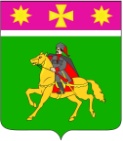 АДМИНИСТРАЦИЯПОЛТАВСКОГО СЕЛЬСКОГО ПОСЕЛЕНИЯКРАСНОАРМЕЙСКОГО РАЙОНАР А С П О Р Я Ж Е Н И Еот 01.12.2022 г.                                                                                                   № 89-р                                                         станица ПолтавскаяО введении в действие зимних норм расхода топлива и смазочных материалов для автотранспорта администрации Полтавского сельского поселения Красноармейского районаВ соответствии с распоряжением Министерства транспорта Российской Федерации от 14 марта 2008г. № АМ-23р «О введении в действие методических рекомендаций Нормы расхода топлив и смазочных материалов на автомобильном транспорте» и изменениями, утвержденными  распоряжением Министерства транспорта  Российской Федерации от 20 сентября  2018г. № ИА – 159-р:1.Установить в администрации Полтавского сельского поселения Красноармейского района с 1 декабря 2022г. по 1 марта 2023г. период применения зимних норм расхода жидкого топлива и смазочных материалов для автотранспорта администрации согласно приложению. 2. Повысить до 5 процентов основные нормы расхода жидкого топлива в течение периода, указанного в пункте 1 настоящего распоряжения (приложение).3. Контроль за выполнением настоящего распоряжения возложить на заместителя главы Полтавского сельского поселения Гористова В. А.4. Распоряжение вступает в силу со дня подписания. ГлаваПолтавского сельского поселенияКрасноармейского района                                                                 В.А. Побожий                                                       ПРИЛОЖЕНИЕ                                                                                 к распоряжению  администрации                                                 Полтавского сельского поселения                                                                   Красноармейского района                                                                        от 01.12.2022г. № 89-рНОРМЫрасхода топлива(на основании «Приложения к распоряжению Минтранса России от 14 марта 2008 г.№ АМ-23-р» и внесенных изменений распоряжением Минтранса от 20 сентября 2018 г.                         №  ИА-159-р, технических характеристик данных легковых автомобилей)Специалист 1 категории финансового отделаадминистрации Полтавскогосельского поселенияКрасноармейского района                                                                Д. В. СолодкаяАвтомобиль ВАЗ-2107(с 10.04.2011 года пробег более 8 лет + 10%)Автомобиль ВАЗ-2107(с 10.04.2011 года пробег более 8 лет + 10%)Автомобиль ВАЗ-2107(с 10.04.2011 года пробег более 8 лет + 10%)Автомобиль ВАЗ-2107(с 10.04.2011 года пробег более 8 лет + 10%)Базовая норма (л)город+15%+10%станица+5%+10%Трасса-5%+10%8,510,69,88,9Зима (с 1 декабря по 1 марта) +5%Зима (с 1 декабря по 1 марта) +5%Зима (с 1 декабря по 1 марта) +5%Зима (с 1 декабря по 1 марта) +5%8,511,110,29,4Автомобиль KIA OptimaАвтомобиль KIA OptimaАвтомобиль KIA OptimaАвтомобиль KIA OptimaБазовая норма (л)город+15%станица+5%трасса-5%10,211,710,79,710,2 + 7%(климат-контроль)12,511,510,4Зима (с 1 декабря по 1 марта) +5%Зима (с 1 декабря по 1 марта) +5%Зима (с 1 декабря по 1 марта) +5%Зима (с 1 декабря по 1 марта) +5%10,712,311,210,2